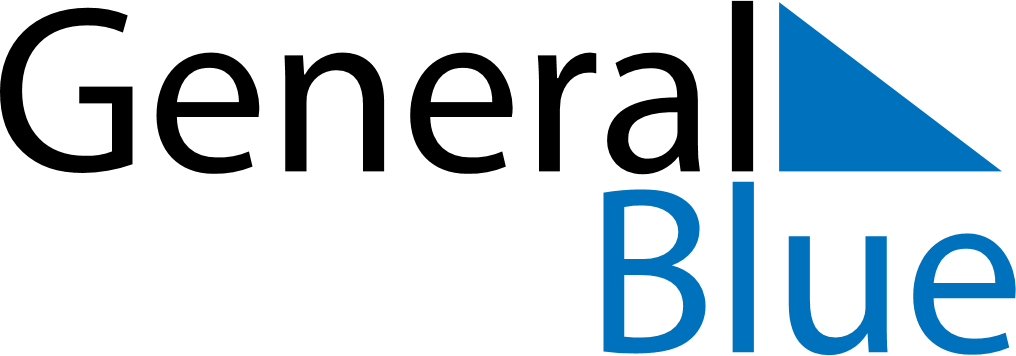 October 2020October 2020October 2020October 2020October 2020October 2020CanadaCanadaCanadaCanadaCanadaCanadaMondayTuesdayWednesdayThursdayFridaySaturdaySunday123456789101112131415161718Thanksgiving19202122232425262728293031HalloweenNOTES